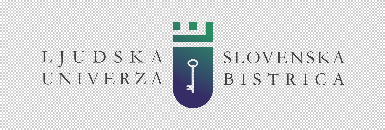 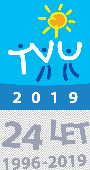 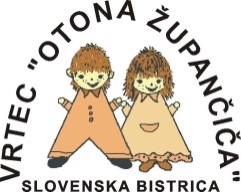 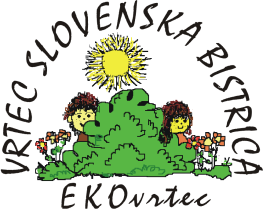 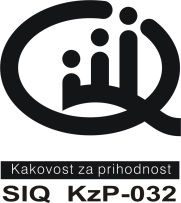 Načrt prireditev TVU 2019 pod koordinatorjem Ljudsko univerzo Slovenska BistricaNaziv ustanove:  Vrtec »Otona Župančič« Slovenska Bistrica     Naslov ustanove: Zidanškova 1/a 2310 Slovenska BistricaOseba, ki bo vodila dejavnosti TVU pri podizvajalcu in sodelovala z Ljudsko univerzo Slovenska Bistrica:Ime in priimek:  Nina Borko BezjakTelefon: 02/ 80 51 429    e-pošta: nina.borko@guest.arnes.siSeznam prireditev TVU:Št.Naslov prireditveOpis prireditve Ciljna skupinaČas (datum/ura) in lokacija izvedbe: Nosilec prireditve Kontaktna oseba e-naslov kontaktne osebe »Vrtec poje in pleše«V vrtcu »Otona Župančiča« Slovenska Bistrica vsako leto pripravimo že tradicionalno prireditev, kjer se predstavijo pevski zbori, plesne skupine, recitali iz vseh štirih občin: Sl. Bistrice, Poljčan, Oplotnice in Makol. Hkrati pa  poteka tudi Štafeta semen.VsiČas: 16.5.2019,  Prvi del prireditve ob 16. uri,  drugi del ob 17.30.  Kraj: Srednja šola Slovenska Bistrica, Ul. Dr. Jožeta Pučnika 21, 2310 Slovenska Bistrica.Vrtec »Otona Župančiča« Slovenska BistricaJudita Kamenšekjudita.kamensek@guest.arnes.si»Pohod po Zajčkovi poti«Pot nas bo vodila do kmetije, kjer si bomo imeli možnost ogledati domače živali. Naprej  gremo po »Zajčkovi poti« do turistične vasice Kočno nad Zg. Polskavo, ki je etnološki muzej. Ogledali si bomo ogledali različne razstavljene stare predmete in orodja, ki pričajo o življenju naših prednikov. Udeleženci pohoda naj bodo primerno obuti in oblečeni.VsiČas: 25.5.2019, ob 9. uri.Kraj: Zbirališče na parkirišču pred gostiščem  Kalan na Zg. Polskavi. Cicibani planinci iz enote Sonček in Ozka ulicaMarjana Verhovnikmarjana.verhovnik@guest.arnes.si3.»Varnost v prometu – naša skupna skrb«Na prireditvi se bo predstavilo projektno delo v vrtcu in 1.r. OŠ,  delavnice za otroke, kolesarski poligon,  utrinki delovanja ZŠAM. Predstavi se PGD Poljčane (gasilska vozila, gašenje in igre z vodo), ekipa PP; Policija se predstavi(vožnja z motorjem, alkotesti, preventiva….)VsiČas: 7.6.2019,  od 16. do 18. ure.Kraj: Gasilski dom Poljčane, Bistriška cesta 91, 2319 Poljčane.Svet za preventivo in vzgojo v cestnem prometu Poljčane in Vrtec »Otona Župančiča« Slovenska BistricaAleksandra Piršaleksandra.pirs@guest.arnes.si»Mlinčkov tek«Športnega dogodka, ki se bo odvijal na travniku za župniščem, se bodo udeležili  otroci, ki obiskujejo vrtec Mlinček, pa tudi naši prijatelji iz oddelka na Prihovi. Z najmlajšimi otroki bodo tekli tudi starši.Na ogled dogodka in spodbujanje pri teku vabljeni starši in krajani Oplotnice.VsiČas: 24.05. 2019, ob 9. uri.Kraj: travnik za         Župniščem v           Oplotnici.Vzgojiteljice iz enote Mlinček OplotnicaAndreja Supeandreja.supe@guest.arnes.si »Prireditev minimaturantov iz enote Ciciban«Minimaturanti iz enote Ciciban se bodo poslovili od vrtca s prireditvijo z naslovom:  »Župančičeve pesmi skozi ples, pesem in igro.« VsiČas: 18.6. 2019, ob 18. uri.Kraj: igrišče vrtca Ciciban Tomšičeva 1, 2310 Slovenska Bistrica.Vzgojitelji in otroci iz enote CicibanDarka Kocijančičtel.: 80 51 443 »Šotorjenje«Ob zaključku dodatne dejavnosti Malček v naravi bomo vzgojiteljice, mentorice, organizirale šotorjenje na igrišču vrtca. Zbrali se bomo v vrtcu Ciciban od koder se bomo odpeljali do Repa nad Tinjem in se odpravili na pohod do Jakčevega mlina, kjer bomo skupaj odkrivali dediščino le tega. Ko se bomo vrnili nazaj, si bomo zakurili taborni ogenj, si spekli tvist - kruh na palici, jabolka, se naučili kakšen nov bans ter se nato odpravili spat v jumbo šotore, ki bodo pripravljeni na igrišču vrtca. Zjutraj po zajtrku bomo razdelile priznanja in tako zaključile dejavnost Malček v naravi.DružineČas: 24. in 25.5.2019,zbiranje ob 16.uri.Kraj: igrišče vrtca Ciciban, Tomšičeva 1 2310 Slovenska Bistrica.  Rep nad Tinjem - Jakčev mlin.Mentorice obogatitvene dejavnosti Malček v naraviKsenija Timošekksenija.timosek@guest.arnes.si6.»Mlajši starejšim«V sodelovanju z Rdečim križem sodelujemo na prireditvi: Mlajši starejšim. S kratkim kulturnim programom bomo starejše občane razveselili in jim polepšali dan. Starejši občaniČas:  25.5.2019, ob 15.00 uri.Kraj:  v gostišču pri Vintarju na Sp. Polskavi.Vzgojiteljice in otroci iz enote Spodnja PolskavaSimona Brencesimona.brdnik@guest.arnes.si7.»Mini kolesarski kros«Kros se je v naši enoti izvedel že večkrat. Na kolesarjenje pridejo tako otroci s svojimi kolesi, kot starši, ki vozijo na kolesu svojega otroka v kolesarskem sedežu, družine. Proga je lahka. Kolesarimo  po poti, ki vodi med njivami do Pokoš in nato nazaj na Zgornjo Polskavo. Tako sklenemo krog in se ponovno dobimo na cilju ob potoku, nasproti trgovine Mercator, kjer dobijo otroci »medalje« za prevoženo pot.DružineČas: 30. 5. 2019, ob 17.00 uri.Kraj – zbirališče: ob potoku nasproti trgovine Mercator Zg. Polskava. Vzgojiteljice iz enote Zg. PolskavaKarin Vaudakarin.vauda@guest.arnes.si8.»Dan starejših – čili, zdravi, informirani in dejavni«Tega dne bomo iz vseh oddelkov k nam povabili babice in dedke otrok. V mestnem parku ali igrišču vrtca bomo vzgojiteljice pripravile vadbeno uro za vse. Skupaj se bomo razgibali, nato pa se bodo babice in dedki preizkusili v raznih štafetnih igrah in igrah, ki so se jih nekoč igrali tudi sami. Dan bo namenjen medgeneracijskem druženju, saj je odnos med starimi starši in vnuki neprecenljiv .Dedki in babiceČas: 16. 5.2019, od 9.00 do 9.45 ure.Kraj: mestni park ali igrišče vrtca.Vzgojiteljice iz enote Marinškov domKsenija Timošekksenija.timosek@guest.arnes.si9.»Druženje z babicami in dedki: Dediščina preteklosti je dota prihodnosti.«Babicam in dedkom bomo pripravili kulturni program, s katerim bomo pokazali kaj že vse znamo. Tudi sami nam bodo predstavili stare igrače, običaje, navade ali igre, ki bi se jih lahko naučili. Ob zvokih harmonike si bomo peli ljudske pesmi in se imeli lepo. Babice in dedkiČas: 23. maj 2019, ob 17. uri.Kraj: jedilnica OŠ Kebelj in igralnica prvega starostnega obdobja v enoti Kebelj.Vzgojiteljice in otroci iz enote KebeljMetka Klančnikmetka.klancnik@guest.arnes.si10.»Lutkovna predstava za babice in dedke«Pripravili bomo družabno srečanje s kulturnim programom ter lutkovno predstavo za babice in dedke. Dedki in babiceČas: 16.5. 2019,ob 9. uri.Kraj: enota Prihova Vzgojiteljice in otroci iz enote PrihovaMarjana Šrammarjana.sram@guest.arnes.si11.»Orientacijski izlet z babicami in dedki«V vrtec bomo povabili babice in dedke. Skupaj se bomo odpravili na orientacijski izlet po Zg. Ložnici do kraja, kjer se nahajajo fazani. Izlet bomo popestrili z različnimi nalogami, s katerimi bomo spoznali in raziskovali naravo in naš kraj.Dedki in babiceČas: 13.6. 2019,ob 17.uri.Kraj – zbirališče: vrtec Zg. Ložnica. Vzgojiteljici iz enote Zg. LožnicaPolona Obrovnikpolona.obrovnik@guest.arnes.si12.»Spomini iz preteklosti«V oddelek bomo povabili stare starše otrok, kateri bodo skupaj z nami obujali spomine iz otroštva. Po zajtrku se bomo sprehodili do samostana Studenice, kjer bomo imeli voden ogled cerkve in samostana. Srečanje bomo zaključili v naši učilnici v naravi v vrtcu Studenice.Dedki in babiceČas: 24.05.2019,od 8.30 do 11.30. Kraj – zbirališče: enota Studenice.Vzgojiteljice iz enote StudeniceKlavdija Čohklavdija.con@guest.arnes.si13.»Radovedno odkrivamo Šmartno«Skupaj se bomo odpravili na orientacijski pohod. Start bo izpred vrtca, pot nas bo vodila proti mlinu s pomočjo različnih vprašanj o kraju Šmartno.VsiČas: 23.5.2019, ob 16. uri.Kraj – zbirališče:  enota Šmartno na Pohorju.Vzgojiteljice iz enote ŠmartnoTanja Šprogartanja.sprogar@guest.arnes.si14.»Zaključno druženje – peka kruha«Otroci skupaj s starši oblikujejo svoj kruhek. Medtem ko se kruh peče pripravimo športne igre na igrišču enote Sonček. Ob koncu sledi pogostitev pečenega kruha, sadja in sadnih sokov.VsiČas: 4.6.2019,  ob 17.00 uri.Kraj: igrišče enote Sonček, ob krušni peči.Vzgojiteljici iz enote ČebelicaTanja Rajzmantanjarajzman@gmail.com15.»V Petrovi deželi« Pohod skozi gozd, v katerem so tematsko zastavljene točke s pravljično in praznično vsebino. V sodelovanju z domačini bomo izvedli delavnico ustvarjanja.VsiČas: 14. maj 2019, ob 16.30.Kraj: Zbirno mesto pri gostilni Danica na Prelogah.Učna pot Maksa Pirnika Vzgojiteljici – planinski mentorici iz enote Ciciban in ČebelicaLidija Trglavčniklidija.trglavcnik@gmail.com16.»Pohod na Boč«Pot začnemo na parkirišču, kjer nas kažipot opozori na Detičkovo pot, imenovano tudi gozdna učna pot št. 1 po kateri se bomo vzpeli. Na poti bomo spremljali tematske oznake gozdne učne poti. Poiskali bomo klopco ljubezni in občudovali razgled. VsiČas: 15. 6.2019,ob 8. uri.Kraj: parkirišče v Zg. Poljčanah.Vzgojiteljici – planinski mentorici iz enote Ciciban in ČebelicaLidija Trglavčniklidija.trglavcnik@gmail.com17.»Srečanje z babicami in dedki«Otroci, stari starši in vzgojiteljice vrtca Makole, bomo skupaj reševali gibalne probleme, ki nam jih bo na poligonu vrtca pripravila Slovenska vojska.Dedki in babiceČas: 24.5.2019 od 9.00 –do 11. ure. Kraj: na igrišču enote Makole.Vzgojiteljice iz enote MakoleMarjeta Klajnšekmarjeta.klajnsek@guest.arnes.si18.»Pohod do Jakčevega mlina«Starši in stari starši se bodo z otroki in vzgojiteljicami udeležili pohoda proti Jakčevem mlinu.  Med potjo  bodo spoznavali,  raziskovali  in  odkrivali naravo in stvari okoli sebe. Po poti bodo opravljali različne naloge.  Cilj: pohod osmisliti z doživljanjem narave, spoznavanjem in poimenovanjem živih bitij na potiVsiČas. 28.5.2019 ob 16.30 uri.Kraj – zbirališče: enota Tinje.Vzgojiteljice iz enote TinjeKlavdija Ternikklavdija.ternik@guest.arnes.si19.»Tek za majhne in velike«»Tek za majhne in velike« je v vrtcu Pragersko že tradicionalni športni dogodek. Ob gimnastičnih vajah se bomo, najprej vsi skupaj dobro ogreli. Nato bo sledil tek, v katerem se bodo preizkusili otroci in starši.  Tek bo potekal v pripravljenem tekalnem poligonu po različnih starostnih skupinah. Za vse tekače pripravljamo  zdrav, osvežilni napitek. Priporočamo ustrezno športno opremo.DružineČas: 23. 5. 2019          ob 17.uri.Kraj – zbirališče: enota Pragersko, Pionirska ulica 13, 2331 Pragersko.Vzgojitelji iz enote PragerskoEva Kohneeva.kohne@guest.arnes.si